Die Mentoring-Partnerschaft RegensburgSehr geehrte Bewerberin, sehr geehrter Bewerber, wir freuen uns, dass Sie sich für Die Mentoring-Partnerschaft Regensburg anmelden möchten. Für die Anmeldung benötigen wir einige Angaben von Ihnen. Diese helfen uns, eine passende Mentorin bzw. einen passenden Mentor für Sie zu finden. Wir behandeln Ihre Informationen und personenbezogenen Daten vertraulich und ausschließlich für die Arbeit der Mentoring-Partnerschaft Regensburg.Bitte schicken Sie das Anmeldeformular zusammen mit den erforderlichen Unterlagen per Post oder E-Mail an:Gerne beraten wir Sie auch persönlich. Unsere Telefonnummer für Rückfragen: 0821 / 907 99 703Weitere Informationen zum Programm finden Sie auf unserer Website: www.migranet.org/mentoring Die Mentoring-Partnerschaft RegensburgAnmeldeformular für MenteesMeine Deutschkenntnisse sind auf folgendem Niveau z.B. „B2“ (Falls vorhanden, bitte schriftlichen Nachweis mitschicken):Wie sind Sie auf Die Mentoring-Partnerschaft Regensburg aufmerksam geworden?Ich habe bereits eine Anerkennung meiner ausländischenQualifikationen in Deutschland beantragt			 ja		 neinWie viele Jahre Berufserfahrung haben Sie insgesamt? Ich habe aktuell eine Arbeitsstelle				  ja		 neinFalls ja, Firma und Arbeitsbereich:Ich habe bereits Vorstellungen, was und wo ich später arbeiten möchte:Nein, ich habe noch keine konkreten Vorstellungen, wo ich arbeiten möchte. Ich finde folgende Bereiche und Themen interessant (Sie können auch mehrere Felder auswählen): Bank Consulting Human Resources Industrie Internationale Organisationen / NGOs Strategisches Management Marketing Logistik / Transport Recht Versicherung Technik / Ingenieurswesen  Sonstiges:Diese Themen kann ich mir für die Kooperation mit meinem Mentor bzw. meiner Mentorin vorstellen   (Sie können auch mehrere Felder auswählen): Kontaktvermittlung, Einführung in Netzwerke Wissens- und Erfahrungstransfer Berufs- und Karriereplanung Unterstützung bei der Stellensuche und im Bewerbungsverfahren  Motivierung Reflexion von Stärken und Kompetenzen Professionelles Auftreten Vermittlung von Praktika Begleitungen zu Sitzungen, Seminaren, Geschäftsessen Sonstiges: Ich habe folgende Erwartungen an eine Mentorin bzw. an einen Mentor:Warum möchten Sie an der Mentoring-Partnerschaft Regensburg teilnehmen? Bitte schicken Sie das Anmeldeformular mit folgenden Unterlagen an uns:LebenslaufKopien von ZeugnissenNachweis über Deutschkenntnisse (falls vorhanden)Einverständniserklärung:Ich bin damit einverstanden, dass das Projekt Die Mentoring-Partnerschaft der Tür an Tür Integrationsprojekte gGmbH die Angaben in diesem Formular für die Umsetzung des Programms speichern und verarbeiten darf. Ich bin über die Möglichkeit informiert, dass ich diese Einwilligung jederzeit widerrufen kann. Nähere Informationen zur Datenverarbeitung der Mentoring-Partnerschaft / Migranet Plus Südostbayern: http://tat-link.de/mpdsinfoOrt, Datum							   UnterschriftAnne Pawletta / ProjektleitungMigranet Plus SüdostbayernMentoring-PartnerschaftTür an Tür - Integrationsprojekte gGmbH Wertachstr. 2986153 AugsburgE-Mail: mentoring@tuerantuer.de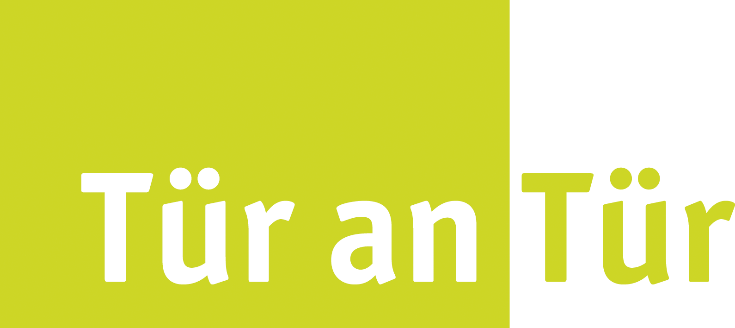 Vorname:FamiliennameBeruf:Titel:Herkunftsland:In Deutschland seit:Straße, PLZ, Ort:Telefon:Mobil:E-Mail: Medien Kultur / Kunst Training / Weiterbildung Coaching / Psychologie Öffentliche Verwaltung / Administration Wissenschaft / Forschung EDV / IT Projektmanagement Medizin / Gesundheit Rechnungswesen / Finanzen Design / Gestaltung Vertrieb